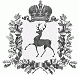 АДМИНИСТРАЦИЯ РОЖЕНЦОВСКОГО СЕЛЬСОВЕТА   ШАРАНГСКОГО МУНИЦИПАЛЬНОГО РАЙОНА  НИЖЕГОРОДСКОЙ ОБЛАСТИП О С Т А Н О В Л Е Н И Еот 27.09.2021								№ 40Об обеспечении пожарной безопасности объектов и населённых пунктов Роженцовского сельсовета восенне-зимний период 2021-2022 годовВ целях предупреждения пожаров и обеспечения безопасности людей на объектах и в населённых пунктах в осенне-зимний период 2021-2022 годов, руководствуясь требованиями статей 19, 25, 37 Федерального Закона от 21 декабря 1994 года № 69-ФЗ «О пожарной безопасности», статьей 63 Федерального Закона от 22 июля 2008 года № 123-ФЗ «Технический регламент о требованиях пожарной безопасности», Правилами противопожарного режима в Российской Федерации, утвержденными постановлением Правительства РФ от 16 сентября 2020 года № 1479, Администрация Роженцовского сельсовета постановляет:  	1.Утвердить прилагаемый План противопожарных мероприятий по подготовке объектов, жилищного фонда и населённых пунктов к эксплуатации в осенне-зимний период 2021-2022 годов.	2.Рекомендовать руководителю ООО «АПК «Поздеево» А.И.Поздееву:2.1.Принять меры по сохранению и повышению боеготовности пожарной техники предприятия. Не допускать случаев сокращения дежурства водителей при пожарной технике. Запретить использование пожарной техники на работах, не связанных с их прямым назначением.2.2.Обеспечить надежную охрану подведомственных объектов. 2.3.Организовать и провести противопожарные инструктажи со всеми категориями работников и служащих, занятия по пожарно-техническому минимуму со сварщиками и кочегарами.2.4.Установить около животноводческих ферм, складов и других объектов звуковые сигналы оповещения о пожаре.2.5.Провести ревизию электрооборудования. Особое внимание уделить состоянию электропроводки и электрозащиты, установить строгий контроль за их состоянием и эксплуатацией.2.6.В животноводческих фермах привести в исправное состояние быстро-отмыкающие скотопривязи. 2.7.Запретить эксплуатацию самодельных электрокаминов, калориферов, установку печей времянок, некалиброванных электрических предохранителей. 2.8.Принять меры по утеплению искусственных водоемов и устройству незамерзающих прорубей на естественных водоемах сельскохозяйственного предприятия. Организовать постоянную очистку подъездных путей к ним.2.9.Принять меры к безусловному выполнению в установленные сроки противопожарных мероприятий, предложенных в предписаниях отделением надзорной деятельности по Шарангскому району.	3.Контроль за исполнением настоящего постановления оставляю за собой.Глава администрации					             Л.А.Козлова														УТВЕРЖДЕН															постановлением администрации															Роженцовского сельсовета 															от 27.09.2021 № 40П Л А Н противопожарных мероприятийпо подготовке объектов, жилищного фонда и населённых пунктов к эксплуатации в осенне-зимний период 2021-2022 годов№ п/пНаименование мероприятияСрок исполненияОтветственный исполнительОтметка об исполнении123451.Провести комплексные проверки соответствия требованиям пожарной безопасности территорий населенных пунктов, жилищного фонда, объектов жизнеобеспечения, объектов с массовым пребыванием людейдо 01.10.2021глава администрации,работники МПО, руководители организаций, учреждений независимо от их  организационно - правовых форм (по согласованию),119-ПСЧ 28 ОФПС (по согласованию)2.Организовать комплекс мероприятий по обеспечению пожарной безопасности отопительных котельных, обслуживающих жилой фонд, объектов социальной сферы и жизнеобеспечения. до 01.10.2021глава администрации, руководители организаций, учреждений независимо от их  организационно - правовых форм (по согласованию)3Организовать обучение кочегаров, истопников по программе пожарно-технического минимума.до 30.10.2021Руководители организаций, учреждений независимо от их  организационно - правовых форм (по согласованию)4.Организовать на территории поселения работу муниципальной и добровольной пожарной охраны с проведением профилактических мероприятий в жилищном фонде населенных пунктов и обучения населения мерам пожарной безопасностив ходе пожароопасного периодаглава администрации, работники МПО, члены ДПО (по согласованию)5.Организовать на территории поселения противопожарную пропаганду и обучение населения мерам пожарной безопасности с проведением встреч с населением по разъяснению мер пожарной безопасностидо наступления и в ходе пожароопасного периодаглава администрации, руководители организаций, учреждений независимо от их  организационно - правовых форм (по согласованию)6.Организовать и провести проверку технического состояния противопожарного водоснабжения, в том числе объектов водозабора (артезианских скважин) обеспечивающих водоснабжение населенных пунктовдо 31.10.2021глава администрации, работники МПО, представители МУП «Комунсервис»(по согласованию)7.Провести смотр всей пожарной и водоподающей техники. Принять меры по укреплению материально-технической базы МПО, поддержанию пожарной техники в боевой готовности.до 01.10.2021глава администрации, работники МПО, руководители организаций (по согласованию)8.Усилить охрану объектов всех форм собственности и населенных пунктов, особенно в ночное время. Организовать проверки качества несения службы МПО и ДПД  до наступления зимнего периодаглава администрации,руководители организаций, учреждений независимо от их  организационно - правовых форм (по согласованию)9.Обеспечить своевременную очистку от снега дорог и подъездов к объектам, населённым пунктам  и источникам противопожарного водоснабженияс наступлением и в ходе зимнего периодаглава администрации,руководители организаций, учреждений независимо от их  организационно - правовых форм (по согласованию)10.Заключить договора на расчистку дорог в зимний период с собственниками снегоуборочной техникидо наступления зимнего периодаглава администрации11.Выполнить мероприятия по созданию защитных    противопожарных минерализованных полос, очистке территорий населённых пунктов от сухой растительности и бытового мусорадо наступления зимнего периодаглава администрации12.Организовать устройство незамерзающих прорубей для целей противопожарного водоснабженияс наступлением и в ходе зимнего периодаглава администрации